LEVIGATI A MANO, le nuove superfici in mosaico di FRIUL MOSAICDa FRIUL MOSAIC nasce una nuova composizione di tessere e formelle dal design esclusivo ed originale.Combinando in maniera libera e creativa i diversi elementi, le superfici realizzate con i LEVIGATI A MANO assumono le forme più versatili e personali.LEVIGATI A MANO mette insieme complessità e armonia. Il risultato? Superfici dal carattere forte e indipendente. Con la coesione di antico e moderno che prende forma attraverso materiali, colori, tecniche, idee, FRIUL MOSAIC oggi racconta un’opera libera e spontanea, che trova espressione grazie a motivi lineari che giocando fra loro si affiancano, si spezzano e si intrecciano di nuovo dando vita a formelle autonome. Le possibilità sono potenzialmente vastissime, sia per i motivi realizzabili (la scelta spazia tra 9 differenti formelle da abbinare in armonia o contrasto), sia per le applicazioni che ne potrebbero derivare.Un progetto versatile, adatto a rivestire ogni superficie o da inserire in altri materiali come legno, marmo o ceramica per dare un accento di pregio e originalità̀. FRIUL MOSAIC è un’azienda artigiana specializzata da oltre 30 anni nella realizzazione di mosaici artistici, progetti su misura e di design, in collaborazione anche con designer molto conosciuti. Tutto questo avviene da sempre a San Martino al Tagliamento, dove l’azienda è ben radicata ed è personalmente coinvolta, insieme ai suoi esperti mosaicisti, nella creazione di disegni originali.Nel laboratorio FRIUL MOSAIC, ogni giorno, con l’uso della storica martellina, vengono tagliate le tessere che arrivano fino ad uno spessore di 5 mm. Partendo dai progetti, vengono poi composte le opere assemblando queste minuscole tessere attraverso l’impiego di ore e ore di lavo di precisione. Così nascono le creazioni di FRIUL MOSAIC destinate a durare e essere tramandate nel tempo.Nelle immagini: LEVIGATI A MANO nella versione in rosa. Delicati e glamour i toni utilizzati per questa variante sono perfetti per un ambiente minimale e pulito, moderno, shabby, o infine country.Materiali utilizzati: Travertino, Palissandro, Thassos, Rosa Portogallo.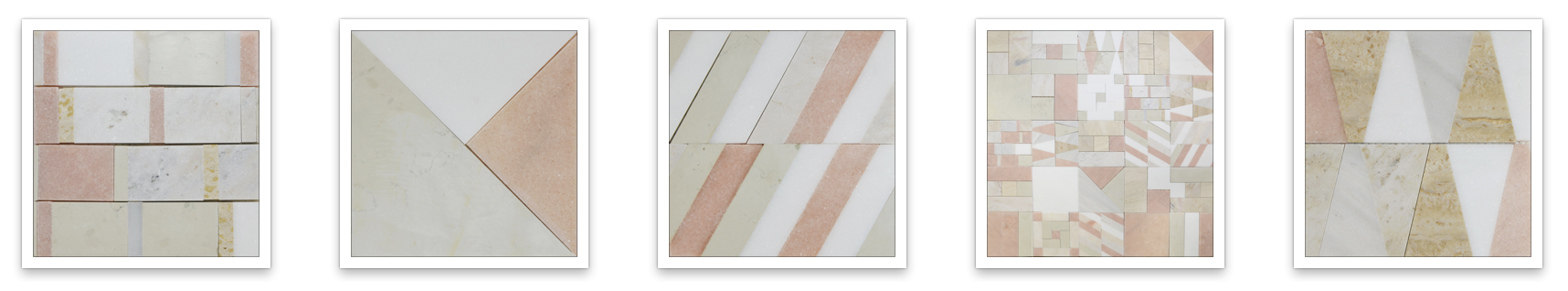 